STRUKTŪRVIENĪBAS VADĪTĀJSAleksis Jarockis        paraksts               vārds, uzvārds  datumsDARBINIEKS        paraksts               vārds, uzvārds  datums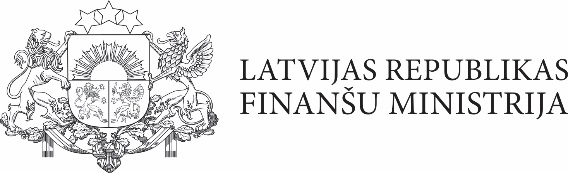 